Publicado en Madrid el 23/02/2017 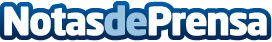 Abante lanza con Morgan Stanley el primer fondo con protección diaria del 80% del valor liquidativo máximoAbante, en colaboración con Morgan Stanley, lanza en España el primer fondo de inversión que consolida diariamente el 80% del valor liquidativo máximo alcanzado: Abante 80% protección crecienteDatos de contacto:María BenitoNota de prensa publicada en: https://www.notasdeprensa.es/abante-lanza-con-morgan-stanley-el-primer Categorias: Finanzas http://www.notasdeprensa.es